Ihren Projektbericht FIV senden Sie bitte spätestens drei Monate nach Projektabschluss (als WORD-Datei) an fiv.lehre@unibe.ch. Der Eingang wird Ihnen per E-Mail bestätigt.Reflektieren Sie anhand der Leitfragen die Umsetzung Ihres Projekts.ProjekttitelProjektverantwortlicheFazit – öffentlichDieser Abschnitt wird auf der Webseite www.gutelehre.unibe.ch publiziert.Was waren die Projektziele und (wie) wurden diese erreicht?Was ist am Projekt besonders gut gelungen? Gab es Faktoren, die sich positiv auf den Projektverlauf bzw. die Zielerreichung auswirkten?Wo gibt es Verbesserungspotenzial?Umfang: ca. 1 A4-SeiteFazit – internDieser Abschnitt wird nicht veröffentlicht.Wie und wann wurden die Learning Outcomes der Lehrveranstaltung überprüft?Welche Konsequenzen ergeben sich aus dem FIV-Projekt... für eine allfällige Weiterführung interdisziplinärer Veranstaltungen?... für allfällig bestehende/künftige Forschungskooperationen (optional zu beantworten)?Fand eine Präsentation des FIV-Projekts im Institut / in der Fakultät statt?Umfang: ca. ¼ A4-SeiteProjektevaluationBitte legen Sie die Auswertung der Lehrevaluation bei. Einsatz der FördersummeFalls Ihr Projekt mit einem finanziellen Beitrag unterstützt wurde, legen Sie bitte die schriftlichen Belege (unter Berücksichtigung des Spesenreglements der Uni Bern) der effektiven Kosten bei. Weitere Anmerkungen (optional)UnterschriftenMit Ihrer Unterschrift bestätigen Sie die Richtigkeit der gemachten Angaben sowie den korrekten Einsatz der Fördermittel.			/				Datum		Unterschriften der ProjektverantwortlichenKontakt Vizerektorat LehreDr. Kerstin NebelProjektleitung LehreHochschulstrasse 6CH-3012 Bernkerstin.nebel2@unibe.ch+41 31 684 32 64http://www.gutelehre.unibe.chFörderung Interdisziplinäre Veranstaltung (FIV)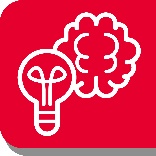 ProjektberichtNameVornameFunktionE-MailInstitutFakultätNameVornameFunktionE-MailInstitutFakultät